CENTRAL COAST WOMEN’S GOLF ASSOCIATION INC.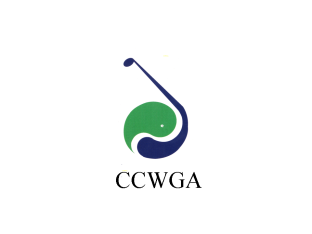 TOURNAMENT ENTRY FORMMagenta Monday 11th & Toukley Tuesday 12th November 2019Club …………………………… Online deposit $.................... Please provide an email address......................................................$30 Monday & $20 Tuesday (GST Exempt). Please ensure that all players fill in a row, as in the examples below.$20 Per Player Per Day Cart Hire PLEASE Indicate Cart requirements CCWGA are booking carts.ENTRIES CLOSE:  FRIDAY 25th October 2019			       Email: ccwga99@gmail.comPlayer’s NameGolflink No.GA HCPMon $30Tues$20MonCartTues CartMonSandwichTues SandwichTotalPartner MondayPartner TuesdayRequest eg Travel with or early or lateeg Jane Brown208.............16.3$30$20x$20x$5$75Jill Smith         Sue Greeneg Sue Green208.............21.4x$20$20xx$40xJane Browneg  Jill Smith208.............25.8$30xx$6x$35Jane Brownx